160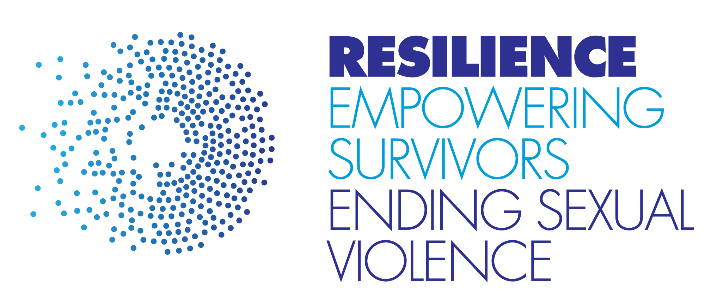 Volunteer Training 2020Dates, Deadlines & FeesWinter 2020Application Deadline: December 27th	 Orientation Session (by invitation only): January 6th, 8th, or 9th between 5:30pm – 9:30pmTraining Dates: January 22nd – February 26th                            Every Monday, Wednesday and Thursday between 5:30pm – 9:30pm		  *Training will not be held on 1/20*Spring 2020Application Deadline: April 3rd  Orientation Session (by invitation only): April 6th, 8th, or 9th between 5:30pm – 9:30pmTraining Dates: April 20th – May 28th     Every Monday, Wednesday and Thursday between 5:30pm – 9:30pm
   *Training will not be held on 4/30 or 5/25*Summer 2020Application Deadline: July 3rd  Orientation Session (by invitation only): July 6th, 8th, or 9th between 5:30pm – 9:30pmTraining Dates: July 20th – August 24th     Every Monday, Wednesday and Thursday between 5:30pm – 9:30pmFall 2020Application Deadline: October 1st Orientation Session (by invitation only): October 5th, 7th, or 8th between 5:30pm – 9:30pmTraining Dates: October 19th – November 23rd        Every Monday, Wednesday and Thursday between 5:30pm – 9:30pmPlease complete our volunteer application online.